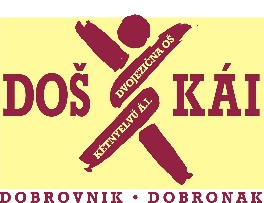 Dvojezična osnovna šola Dobrovnik – Kétnyelvű Általános Iskola DobronakDobrovnik 266/j 9223 Dobrovnik - DobronakUČBENIKI IN DELOVNI ZVEZKI V 1. RAZREDUTANKÖNYVEK ÉS MUNKAFÜZETEK-1. OSZTÁLYŠOLSKO LETO-TANÉV 2022/2023Sredstva za nakup učbenikov in učnih gradiv za 1. razred zagotavlja Ministrstvo za izobraževanje, znanost in šport.Az 1. osztályos tankönyveket és taneszközöket az Oktatási Minisztérium biztosítja.POTREBŠČINE - TANSZEREK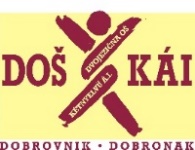 Dvojezična osnovna šola Dobrovnik – Kétnyelvű Általános Iskola DobronakDobrovnik 266/j 9223 Dobrovnik – DobronakUČBENIKI IN DELOVNI ZVEZKI V 2. RAZREDUTANKÖNYVEK ÉS MUNKAFÜZETEK -2. OSZTÁLYŠOLSKO LETO-TANÉV 2022/2023Sredstva za nakup učbenikov in učnih gradiv za 2. razred zagotavlja Ministrstvo za izobraževanje, znanost in šport.A 2. osztályos tankönyveket és taneszközöket az Oktatási Minisztérium biztosítjaPOTREBŠČINE - TANSZEREKDvojezična osnovna šola Dobrovnik – Kétnyelvű Általános Iskola DobronakDobrovnik 266/j 9223 Dobrovnik – DobronakUČBENIKI IN DELOVNI ZVEZKI V 3. RAZREDUTANKÖNYVEK ÉS MUNKAFÜZETEK-3. OSZTÁLYŠOLSKO LETO-TANÉV 2022/2023Sredstva za nakup učbenikov in učnih gradiv za 3. razred zagotavlja Ministrstvo za izobraževanje, znanost in šport.A 3. osztályos tankönyveket és taneszközöket az Oktatási Minisztérium biztosítja.POTREBŠČINE - TANSZEREKDvojezična osnovna šola Dobrovnik – Kétnyelvű Általános Iskola DobronakDobrovnik 266/j 9223 Dobrovnik – DobronakUČBENIKI IN DELOVNI ZVEZKI V 4. RAZREDUTANKÖNYVEK ÉS MUNKAFÜZETEK- 4. OSZTÁLYŠOLSKO LETO-TANÉV 2022/20223POTREBŠČINE - TANSZEREKDvojezična osnovna šola Dobrovnik – Kétnyelvű Általános Iskola DobronakDobrovnik 266/j 9223 Dobrovnik – DobronakUČBENIKI IN DELOVNI ZVEZKI V 5. RAZREDUTANKÖNYVEK ÉS MUNKAFÜZETEK- 5. OSZTÁLYŠOLSKO LETO-TANÉV 2022/2023POTREBŠČINE - TANSZEREKDvojezična osnovna šola Dobrovnik – Kétnyelvű Általános Iskola DobronakDobrovnik 266/j 9223 Dobrovnik – DobronakUČBENIKI IN DELOVNI ZVEZKI V 6. RAZREDUTANKÖNYVEK ÉS MUNKAFÜZETEK- 6. OSZTÁLYŠOLSKO LETO-TANÉV 2022/2023UČBENIKI – TANKÖNYVEK (US) Dobijo v šoliDELOVNI ZVEZKI - MUNKAFÜZETEKPOTREBŠČINE - TANSZEREK6. RAZRED - Neobvezni izbirni predmetiDvojezična osnovna šola Dobrovnik – Kétnyelvű Általános Iskola DobronakDobrovnik 266/j 9223 Dobrovnik – DobronakUČBENIKI IN DELOVNI ZVEZKI V 7. RAZREDUTANKÖNYVEK ÉS MUNKAFÜZETEK- 7. OSZTÁLYŠOLSKO LETO-TANÉV 2022/2023UČBENIKI – TANKÖNYVEK (US) Dobijo v šoliDELOVNI ZVEZKI - MUNKAFÜZETEKPOTREBŠČINE - TANSZEREKDvojezična osnovna šola Dobrovnik – Kétnyelvű Általános Iskola DobronakDobrovnik 266/j 9223 Dobrovnik – DobronakUČBENIKI IN DELOVNI ZVEZKI V 8. RAZREDUTANKÖNYVEK ÉS MUNKAFÜZETEK – 8. OSZTÁLYŠOLSKO LETO-TANÉV 2022/2023UČBENIKI – TANKÖNYVEK (US)  Dobijo v šoliDELOVNI ZVEZKI - MUNKAFÜZETEKPOTREBŠČINE - TANSZEREKDvojezična osnovna šola Dobrovnik – Kétnyelvű Általános Iskola DobronakDobrovnik 266/j 9223 Dobrovnik - DobronakUČBENIKI IN DELOVNI ZVEZKI V 9. RAZREDUTANKÖNYVEK ÉS MUNKAFÜZETEK- 9. OSZTÁLYŠOLSKO LETO-TANÉV 2022/2023UČBENIKI – TANKÖNYVEK (US) Dobijo v šoliDELOVNI ZVEZKI - MUNKAFÜZETEKPOTREBŠČINE - TANSZEREK UČBENIKI - TANKÖNYVEK UČBENIKI - TANKÖNYVEK UČBENIKI - TANKÖNYVEK M. Kordigel Aberšek, I. Saksida: LILI IN BINE 1, beriloROKUS-KLETTDobijo v šoli66MESEORSZÁG, olvasókönyv, berilo za madžarščino kot materinščinoZRSŠAz iskolában kapják5 MAJ15 MAJ1 DELOVNI ZVEZKI - MUNKAFÜZETEK DELOVNI ZVEZKI - MUNKAFÜZETEK DELOVNI ZVEZKI - MUNKAFÜZETEKM. Kramarič, M. Kern, et al.: LILI IN BINE, zvezek za opismenjevanje v dveh delihROKUS-KLETTDobijo v šoli66LILI IN BINE: NOVI PRIJATELJI 1, samostojni delovni zvezek za slovenščino s kodo in prilogamiROKUS-KLETTDobijo v šoli66LILI IN BINE: NOVI PRIJATELJI 1, samostojni delovni zvezek za matematiko s kodo in prilogamiROKUS-KLETTDobijo v šoli1111LILI IN BINE: NOVI PRIJATELJI 1, samostojni delovni zvezek za spoznavanje okolja s kodo in prilogamiROKUS-KLETTAz iskolában kapják11 11 S. Osterman, B. Stare Ravnik, M. Češek: RAČUNANJE JE IGRA 1, zbirka nalog za matematiko v 1. razredu ANTUSDobijo v šoli1111BETŰBARANGOLÓ, ábécés olvasókönyv 1, I. És II. kötetAz iskolában kapják5 MAJ1 5 MAJ1 K. Čahuk et al: PRVI KORAKI V SLOVENŠČINO, samostojni delovni zvezekza slov. kot drugi jezikZRSŠDobijo v šoli55I. Lazar…et al.: LÁNC, LÁNC, ESZTERLÁNC…, samostojni delovni zvezek za madžarščino kot drugi jezikZRSŠDobijo v šolislov. skup.6slov. skup.6nazivpredmetZVEZEK, veliki A4, 40-listni, črtasti z vmesno črto na obeh straneh, količina: 5SlovenščinaZVEZEK, veliki A4, 40-listni, brezčrtni, količina: 4SlovenščinaZVEZEK, veliki A4, 40-listni, 1 cm karo, količina: 2MatematikaSVINČNIK, trdota HB, količina: 1MatematikaLESENE BARVICE, količina: 1MatematikaRAVNILO NOMA 1, mala šablona, količina: 1MatematikaŠKARJE, količina: 1MatematikaRADIRKA, količina: 1MatematikaZVEZEK, veliki A4, 40-listni, brezčrtni, količina: 2Spoznavanje okoljaKOLAŽ PAPIR, velikost A4, 24-barvni, mat, količina: 1Likovna umetnostRISALNI BLOK, 20-listni, količina: 3Likovna umetnostVOŠČENE BARVICE, količina: 1Likovna umetnostTEMPERA BARVICE, količina: 1Likovna umetnostVODENE BARVICE, količina: 1Likovna umetnostFLOMASTRI, količina: 1Likovna umetnostLEPILO STIC, količina: 1Likovna umetnostKOMPLET ČOPIČEV, 3 - delni, ploščati št. 14; okrogla št. 6, 10, količina: 1Likovna umetnostZVEZEK, veliki A4, 40-listni, brezčrtni, količina: 1Glasbena umetnostOpremo za šport (športne hlače, majica, športni copati) priskrbijo starši sami.ŠportKolebnicaŠportUČBENIKI - TANKÖNYVEKUČBENIKI - TANKÖNYVEKUČBENIKI - TANKÖNYVEKM. Kordigel Aberšek: LILI IN BINE 2, beriloROKUS-KLETTDobijo v šoli99 DELOVNI ZVEZKI - MUNKAFÜZETEK DELOVNI ZVEZKI - MUNKAFÜZETEK DELOVNI ZVEZKI - MUNKAFÜZETEKVeč avtorjev; LILI IN BINE: Novi prijatelji 2, samostojni delovni zvezek za slovenščino s kodo in prilogamiROKUS-KLETTDobijo v šoli99S. Osterman, M. Češek: RAČUNANJE JE IGRA 2, DELOVNI ZVEZEKANTUS Dobijo v šoli1111I. Mulec, M. Petrič, T. Uran: DO STO ZANIMIVO BO-samostojni delovni zvezek, matematika za 2.razred devetletne osnovne šole=SZÁZIG SZÁMOLNI JÓ- munkafüzet, matematika MODRIJANDobijo v šoli1111NYELVTAN – helyesírás munkafüzetNYELVTAN – helyesírás tankönyvAz iskolában kapják2MAJ12MAJ1SZÖVEGRŐL SZÖVEGRE olvasás munkatankönyv 1, 2Az iskolában kapják2MAJ12MAJ1K. Čahuk, et al.: DRUGI KORAKI V SLOVENŠČINO, samostojni delovni zvezekza slov. kot drugi jezikZRSŠDobijo v šoli22KÖRBE, KÖRBE, KARIKÁBA, samostojni delovni zvezek za madžarščino kot drugi jezikZRSŠDobijo v šoli99nazivpredmetZVEZEK, veliki A4, 40-listni, črtasti z vmesno črto na obeh straneh, količina: 4SlovenščinaZVEZEK, veliki A4, 40-listni, brezčrtni, količina: 2SlovenščinaSVINČNIK, trdota HB, količina: 1SlovenščinaLESENE BARVICE, količina: 1SlovenščinaFLOMASTRI, količina: 1SlovenščinaRADIRKA, količina: 1SlovenščinaŠILČEK, količina: 1SlovenščinaZVEZEK, veliki A4, 40-listni, 1 cm karo, količina: 2MatematikaRAVNILO NOMA 5, velika šablona, količina: 1MatematikaZVEZEK, veliki A4, 40-listni, črtasti z vmesno črto na obeh straneh, količina: 2Spoznavanje okoljaKOLAŽ PAPIR, velikost A4, 24-barvni, mat, količina: 1Likovna umetnostRISALNI BLOK, 10-listni, količina: 1Likovna umetnostRISALNI BLOK, 20-listni, količina: 2Likovna umetnostTEMPERA BARVICE, količina: 1Likovna umetnostVODENE BARVICE, količina: 1Likovna umetnostLESENE BARVICE, količina: 1Likovna umetnostFLOMASTRI, količina: 1Likovna umetnostLEPILO STIC, količina: 1Likovna umetnostŠKARJE, količina: 1Likovna umetnostZVEZEK, veliki A4, 40-listni, črtasti z vmesno črto in brezčrtni v enem, količina: 1Glasbena umetnost UČBENIKI – TANKÖNYVEK  Dobijo v šoli UČBENIKI – TANKÖNYVEK  Dobijo v šoli UČBENIKI – TANKÖNYVEK  Dobijo v šoliM. Kordigel, I. Saksida: LILI IN BINE 3, beriloROKUS-KLETT  88DELOVNI ZVEZKI - MUNKAFÜZETEKDELOVNI ZVEZKI - MUNKAFÜZETEKDELOVNI ZVEZKI - MUNKAFÜZETEKS. Osterman, M. Češek: RAČUNANJE JE IGRA 3, zbirka nalog za matematiko v 3.razredu devetletnega osnovnošolskega izobraževanjaANTUSDobijo v šoli1010I. Mulec: DVA KRAT TRI, ZNAMO VSI: matematika za 3.razred devetletne osnovne šole = AZ EGYSZEREGYET TUDJUK MIND: matematika a kilencosztályos kétnyelvű általános iskola 3. osztálya számára- 2.dela= 2.részesMODRIJANDobijo v šoli1010Več avtorjev: LILI IN BINE: NOVI PRIJATELJI 3, samostojni delovni zvezek za slovenščino s kodo in prilogami, 2 delaROKUS-KLETTDobijo v šoli88NYELVTAN – HELYESÍRÁS TANKÖNYVNYELVTAN – HELYESÍRÁS MUNKAFÜZETAz iskolában kapják6MAJ16MAJ1SZÖVEGRŐL SZÖVEGRE, Olvasás munkatankönyv 1SZÖVEGRŐL SZÖVEGRE, Olvasás munkatankönyv 2Az iskolában kapják6MAJ16MAJ1K. čahuk et.al: TRETJI KORAKI V SLOVENŠČINO, samostojni delovni zvezek za slovenščino kot drugi jezikZRSŠDobijo v šoli2MAJ 12MAJ 1ARANYKAPU, samostojni delovni zvezek za madžarščino kot drugi jezikZRSŠDobijo v šoli4SLJ4SLJnazivpredmetZVEZEK, veliki A4, 40-listni, črtasti z vmesno črto na obeh straneh, količina: 5SlovenščinaZVEZEK, veliki A4, 40-listni, brezčrtni, količina: 1SlovenščinaSVINČNIK, trdota HB, količina: 1SlovenščinaKEMIČNI SVINČNIK, rdeč, količina: 1SlovenščinaNALIVNO PERO, količina: 1SlovenščinaVLOŽKI ZA NALIVNO PERO, količina: 1SlovenščinaBRISALNIK ČRNILA, količina: 1SlovenščinaLESENE BARVICE, količina: 1SlovenščinaFLOMASTRI, količina: 1SlovenščinaRADIRKA, količina: 1SlovenščinaŠILČEK, količina: 1SlovenščinaZVEZEK, veliki A4, 40-listni, 1 cm karo, količina: 2MatematikaRAVNILO NOMA 5, velika šablona, količina: 1MatematikaŠKARJE, količina: 1MatematikaZVEZEK, veliki A4, 40-listni, črtasti z vmesno črto na obeh straneh, količina: 2Spoznavanje okoljaMAPA A4, z elastiko, količina: 1Spoznavanje okoljaKOLAŽ PAPIR, velikost A4, 24-barvni, mat, količina: 1Likovna umetnostRISALNI BLOK, 20-listni, količina: 1Likovna umetnostRISALNI LISTI, 10 kos, količina: 2Likovna umetnostVOŠČENE BARVICE, količina: 1Likovna umetnostTEMPERA BARVICE, količina: 1Likovna umetnostVODENE BARVICE, količina: 1Likovna umetnostKOMPLET ČOPIČEV, 5 - delni, ploščati št. 10, 14, 18; okrogla št. 6, 8, količina: 1Likovna umetnostZVEZEK, veliki A4, 40-listni, črtasti z vmesno črto in brezčrtni v enem, količina: 1Glasbena umetnost UČBENIKI – TANKÖNYVEK (US) UČBENIKI – TANKÖNYVEK (US) UČBENIKI – TANKÖNYVEK (US) B. Hanuš: V OZVEZDJU BESED 4, berilo DZSDobijo v šoli77J. Dežman, G. Kostanjšek, M. Maležič: PRIMA 1, učbenik za nemščino v 4.razredu DZSDobijo v šoli77M. Umek: DRUŽBA IN JAZ 1: družba za 4.razred devetletne osnovne šole =A TÁRSADALOM ÉS ÉN 1 MODRIJANDobijo v šoli77OD MRAVLJE DO SONCA 1 : naravoslovje in tehnika za 4.razred devetletne osnovne šole = A HANYGYÁTÓL A NAPIG: természettudományMODRIJANDobijo v šoli77DELOVNI ZVEZKI - MUNKAFÜZETEKDELOVNI ZVEZKI - MUNKAFÜZETEKDELOVNI ZVEZKI - MUNKAFÜZETEKD. Šubic, A. Dvornik: HEJ HOJ 4, samostojni delovni zvezek za slovenščinoDZSKupijo starši77T. Hodnik Čatež, T. Uran: MATEMATIKA 4, dvoj. delovni učbenik, 3 deliMODRIJANDobijo v šoli77S. Osterman, B. Dolenc, M. Češek: RAČUNANJE JE IGRA 4, zbirka nalog za matematiko v 4.razredu ANTUSKupijo starši77A. Pesek: GLASBA 4 /  ÉNEK-ZENE 4, delovni zvezek za glasbo v 4. razredu dvoj. osnovne šoleZRSŠDobijo v šoli77Fülöp M., Szilárgyi F.: NYELVTAN ÉS HELYESÍRÁS 3Az iskolában kapják33Fülöp M., Szilárgyi F.: NYELVTAN ÉS HELYESÍRÁS munkafüzet 3Az iskolában kapják33Burai L., Faragó A.: HÉTSZÍNVIRÁG olvasókönyv 3Burai L., Faragó A.: HÉTSZÍNVIRÁG munkafüzet 3Az iskolában kapják33FÜlöp M., Szilárgyi F.: FOGALMAZÁS munkafüzet 3Az iskolában kapják33Burai L. , Farragó A.: A SZÖVEGÉRTÉS fejlesztő gyakorlatok 3Az iskolában kapják33Miklósné A. et.al: CSÖN, CSÖN, GYŰRŰ, samostojni del. Zv. za madžarščino kot drugi jezik v 4.razredu ZRSŠDobijo v šoli44nazivpredmetZVEZEK, veliki A4, 50-listni, črtasti, količina: 2SlovenščinaZVEZEK, mali B5+, 40-listni, 11 mm črta, količina: 1SlovenščinaSVINČNIK, trdota HB, količina: 1SlovenščinaKEMIČNI SVINČNIK 4v1, črn, moder, rdeč, zelen, količina: 1SlovenščinaNALIVNO PERO, količina: 1SlovenščinaVLOŽKI ZA NALIVNO PERO, količina: 1SlovenščinaBRISALNIK ČRNILA, količina: 1SlovenščinaLESENE BARVICE, količina: 1SlovenščinaRADIRKA, količina: 1SlovenščinaŠILČEK, količina: 1SlovenščinaMAPA A4, z elastiko, količina: 1SlovenščinaZVEZEK, veliki A4, 40-listni, 1 cm karo, količina: 2MatematikaSVINČNIK, trdota HB, količina: 2MatematikaRAVNILO NOMA 5, velika šablona, količina: 1MatematikaRAVNILO GEOTRIKOTNIK, količina: 2MatematikaŠKARJE, količina: 1MatematikaŠESTILO, količina: 1MatematikaZVEZEK, veliki A4, 50-listni, črtasti, količina: 2NemščinaKEMIČNI SVINČNIK, moder, količina: 1NemščinaKEMIČNI SVINČNIK, rdeč, količina: 1NemščinaKEMIČNI SVINČNIK, zelen, količina: 1NemščinaGEL ROLER PILOT, FriXion Ball, viola, količina: 1NemščinaSAMOLEPILNI TRAK, 19mm x 33m, količina: 1NemščinaLEPILO UHU, Stic, 21 g, količina: 1NemščinaZVEZEK, veliki A4, 50-listni, črtasti, količina: 1DružbaZVEZEK, veliki A4, 50-listni, črtasti, količina: 1Naravoslovje in tehnikaBELEŽKA, velikost A6, količina: 1Naravoslovje in tehnikaKOLAŽ PAPIR, velikost A4, 24-barvni, mat, količina: 1Likovna umetnostsvinčnik 3B, radirkaLikovna umetnostBLOK ZA LIKOVNO VZGOJO, velikost A3, 30-listni, RADEČE, količina: 1Likovna umetnostŠKATLA ZA ŠOLSKE POTREBŠČINE, količina: 1Likovna umetnostMODELIRNA MASA, 500 g, rjava, količina: 1Likovna umetnostTEMPERA BARVICE, količina: 1Likovna umetnostTEMPERA BARVA AERO, pos. bela 110, 42 ml, količina: 1Likovna umetnostVODENE BARVICE, količina: 1Likovna umetnostRISALNO OGLJE, v svinčniku, 2 kos, količina: 1Likovna umetnostFLOMASTRI, količina: 1Likovna umetnostKOMPLET DVEH LEPIL UHU, Glue Pen, 50 ml + Stic, 8,2 g, količina: 1Likovna umetnostŠKARJE, količina: 1Likovna umetnostPALETA, za mešanje barv, količina: 1Likovna umetnostKOMPLET ČOPIČEV, 5 - delni, ploščati št. 10, 14, 18; okrogla št. 6, 8, količina: 1Likovna umetnostKOVINSKA TUBA ZA SHRANJEVANJE ČOPIČEV, količina: 1Likovna umetnostNOTNI ZVEZEK, mali B5, 16-listni, količina: 1Glasbena umetnost UČBENIKI – TANKÖNYVEK (US) Dobijo v šoli UČBENIKI – TANKÖNYVEK (US) Dobijo v šoli UČBENIKI – TANKÖNYVEK (US) Dobijo v šoliB. Hanuš: V OZVEZDJU BESED 5, beriloDZS77M. Umek: DRUŽBA IN JAZ 2: družba za 5.razred dvoj. osnovne šole =A TÁRSADALOM ÉS ÉN 2 : társadalom 5.osztályMODRIJAN77D. Kornel et.al.: OD MRAVLJE DO SONCA 2, naravoslovje in tehnika za 5.razred =A HANYGYÁTÓL A NAPIG 2, természettudomány MODRIJAN77D. Breskvar et. al.: GOSPODINJSTVO ZA PETOŠOL(K)E=HÁZTARTÁSTAN ÖTÖDIKESEKNEK, učbenik za gospodinjstvo v 5.razredu I277 DELOVNI ZVEZKI - MUNKAFÜZETEK DELOVNI ZVEZKI - MUNKAFÜZETEK DELOVNI ZVEZKI - MUNKAFÜZETEKD. Šubic, A. Dvornik: HEJ HOJ 5, samostojni delovni zvezek za slovenščinoDZSKupijo starši77T. Hodnik Čatež, T. Uran: MATEMATIKA 5, dvoj. delovni učbenik za matematiko, 3.deliMODRIJAN Dobijo v šoli77S. Osterman, B. Dolenc, M. Češek: RAČUNANJE JE IGRA 5, zbirka nalog za matematiko v 5.razredu  ANTUSKupijo starši77M. Žerovnik: ROČNA ZEMLJEVIDA SLOVENIJE          1:  1:725 000DZSKupijo starši77A. Pesek: GLASBA 5 = ÉNEK-ZENE 5, dvojezični delovni zvezek za glasbeni poukZRSŠDobijo v šoli77Bárány J. et al.: HÉTSZÍNVILÁG 4, olvasókönyvAz iskolában kapják22Burai L., Faragó A.: HÉTSZÍNVILÁG, munkafüzetAz iskolában kapják22Fülöp M., Szilágyi I. NYELVTAN ÉS HELYESÍRÁS 4Az iskolában kapják22Fülöp M., Szilágyi I.: NYELVTAN ÉS HELYESÍRÁS   munkafüzet 4Az iskolában kapják22Nyíri I.: SZÖVEGÉRTÉST fejlesztő gyakorlatok 4Az iskolában kapják22Fülöp M., Szilágyi I.: FOGALMAZÁS munkafüzet 4Az iskolában kapják22Miklósné A. et.al.: KEREK PEREC, samostojni delovni zvezek za madžarščino kot drugi jezik v 5.razredu ZRSŠDobijo v šoli55nazivpredmetZVEZEK, veliki A4, 50-listni, črtasti, količina: 2SlovenščinaKEMIČNI SVINČNIK 4v1, črn, moder, rdeč, zelen, količina: 1SlovenščinaKARTONSKA MAPA, z zavihki, količina: 1SlovenščinaZVEZEK, veliki A4, 80-listni, mali karo, količina: 2MatematikaMILIMETER BLOK, veliki A4, 20-listni, količina: 1MatematikaRAVNILO GEOTRIKOTNIK, količina: 2MatematikaŠESTILO, količina: 1MatematikaZVEZEK, veliki A4, 50-listni, črtasti, količina: 2NemščinaKEMIČNI SVINČNIK, moder, količina: 1NemščinaKEMIČNI SVINČNIK, rdeč, količina: 1NemščinaKEMIČNI SVINČNIK, zelen, količina: 1NemščinaGEL ROLER PILOT, FriXion Ball, viola, količina: 1NemščinaSAMOLEPILNI TRAK, 19mm x 33m, količina: 1NemščinaLEPILO UHU, Stic, 21 g, količina: 1NemščinaZVEZEK, veliki A4, 80-listni, črtasti, količina: 1DružbaZVEZEK, veliki A4, 80-listni, črtasti, količina: 1Naravoslovje in tehnikaBELEŽKA, velikost A6, količina: 1Naravoslovje in tehnikaZVEZEK, veliki A4, 50-listni, črtasti, količina: 1GospodinjstvoKOLAŽ PAPIR, velikost A4, 24-barvni, mat, količina: 1Likovna umetnostBLOK ZA LIKOVNO VZGOJO, velikost A3, 30-listni, RADEČE, količina: 1Likovna umetnostMODELIRNA MASA, 500 g, rjava, količina: 1Likovna umetnostTEMPERA BARVICE, količina: 1Likovna umetnostTEMPERA BARVA AERO, pos. bela 110, 42 ml, količina: 1Likovna umetnostGRAFITNI SVINČNIK, trdota 3B, količina: 1Likovna umetnostFLOMASTRI, količina: 1Likovna umetnostKOMPLET DVEH LEPIL UHU, Glue Pen, 50 ml + Stic, 8,2 g, količina: 1Likovna umetnostŠKARJE, količina: 1Likovna umetnostLINOLEJ, A4 (210 x 297 mm), količina: 1Likovna umetnostČRNI TUŠ, količina: 1Likovna umetnostRADIRKA, količina: 1Likovna umetnostKOMPLET ČOPIČEV, 5 - delni, ploščati št. 10, 14, 18; okrogla št. 6, 8, količina: 1Likovna umetnostKOVINSKA TUBA ZA SHRANJEVANJE ČOPIČEV, količina: 1Likovna umetnostNOTNI ZVEZEK, mali B5, 16-listni, količina: 1Glasbena umetnostB. Golob et.al.: KDO SE SKRIVA V OGLEDALU?, berilo za slovenščino v 6.razredu MKZM. Dornik : KOCKA 6: matematika za 6. razred dvojezične osnovne šole=matematika 6. osztályMODRIJANS. Emeršič, R. Standeker: ICH UND DEUTSCH 3, učbenik za nemščino v 6.razredu OBZORJAJ. Senegačnik: MOJA PRVA GEOGRAFIJA, učbenik, geografija za 6.razred =AZ ÉN ELSŐ FÖLDRAJZOM, tankönyv, MODRIJANH. Verdev: RAZISKUJEM PRETEKLOST, učbenik  =KUTATOM A MÚLTAT, tankönyvMODRIJANI Devetak, M. Kovič, G. Torkar: DOTIK NARAVE 6, dvoj.MODRIJANS. Fošnarič et al.: TEHNIKA IN TEHNOLOGIJA 6, dvojezični učbenik v 6.razredu IZOTECHM. Dremelj et.al.: GOSPODINJSTVO ZA ŠESTOŠOLC(K)E, učbenik =HÁZTARTÁSTAN HATODIKASOKNAKI2 T. Tacol, Č. Frelih: LIKOVNO IZRAŽANJE 6DEBORAV. Kumer, Č. Močivnik, M. Smolej, T. Koncilija: SLOVENŠČINA V OBLAKU 6 + IGRIŠČE ZGODB, samostojni delovni zvezek za slovenščino v 4 delih + zbirka dejavnosti za ustvarjalni pouk književnostiROKUS-KLETTKupijo staršiM. Dornik: KOCKA 6: matematika za 6. razred dvojezične osnovne šole. Delovni zvezek =matematika 6.osztályMODRIJANDobijo v šoliA. Pesek: GLASBA DANES IN NEKOČ 6, samostojni delovni zvezek in zvočno gradivo za glasbeno vzgojo v 6. razredu ROKUS-KLETTKupijo staršiZ. Pucer, D. Slukan, J. Virtič: MOJA TEHNIKA 6, delovno gradivo z navodili, založba IZOTECHIZOTECHKupijo staršiMOJA PRVA KUHARSKA KNJIGA, zbirka receptov z dejavnostmi in posnetkiROKUS-KLETTKupijo staršiMiklósné A. et.al.: BARANGOLÓ, önnáló munkafüzet a magyar nyelv mint második nyelv tanításához, samostojni delovni zvezek za madžarščino kot drugi jezik ZRSŠDobijo v šoliPosta I.:  SOKSZNŰ IRODALOM 5Az iskolában kapjákBernath M.: SOKSZÍNŰ MAGYAR NYELV 5Az iskolában kapjáknazivpredmetZVEZEK S TRDIMI PLATNICAMI, veliki A4, črtasti, količina: 1SlovenščinaMAPA A4, z elastiko, količina: 1SlovenščinaZVEZEK, veliki A4, 80-listni, mali karo, količina: 1MatematikaMILIMETER BLOK, veliki A4, 20-listni, količina: 1MatematikaTEHNIČNI SVINČNIK, količina: 1MatematikaKEMIČNI SVINČNIK, moder, količina: 1MatematikaKEMIČNI SVINČNIK, rdeč, količina: 1MatematikaRAVNILO GEOTRIKOTNIK, količina: 1MatematikaŠESTILO, količina: 1MatematikaRADIRKA, količina: 1MatematikaMAPA U, vložna, plastična, količina: 1MatematikaZVEZEK, veliki A4, 50-listni, črtasti, količina: 2NemščinaKEMIČNI SVINČNIK, moder, količina: 1NemščinaKEMIČNI SVINČNIK, rdeč, količina: 1NemščinaKEMIČNI SVINČNIK, zelen, količina: 1NemščinaGEL ROLER PILOT, FriXion Ball, viola, količina: 1NemščinaSAMOLEPILNI TRAK, 19mm x 33m, količina: 1NemščinaLEPILO STIC, količina: 1NemščinaZVEZEK, veliki A4, 80-listni, črtasti, količina: 1GeografijaZVEZEK, veliki A4, 80-listni, črtasti, količina: 1ZgodovinaZVEZEK, veliki A4, 80-listni, črtasti, količina: 1NaravoslovjeZVEZEK, veliki A4, 50-listni, črtasti, količina: 1GospodinjstvoZVEZEK, veliki A4, 80-listni, brezčrtni, s črtalnikom, količina: 1Tehnika in tehnologijaSVINČNIK, trdota HB, količina: 1Tehnika in tehnologijaTRIKOTNIK, 21 cm, 45°, plastični, količina: 1Tehnika in tehnologijaTRIKOTNIK, 26 cm, 60°, plastični, količina: 1Tehnika in tehnologijaRADIRKA, količina: 1Tehnika in tehnologijaKOLAŽ PAPIR, velikost A4, 24-barvni, mat, količina: 1Likovna umetnostBLOK ZA LIKOVNO VZGOJO, velikost A3, 30-listni, RADEČE, količina: 1Likovna umetnostMODELIRNA MASA, 500 g, rjava, količina: 1Likovna umetnostTEMPERA BARVA AERO, pos. bela 110, 42 ml, količina: 1Likovna umetnostTEMPERA BARVA AERO, pos. črna 900, 42 ml, količina: 1Likovna umetnostTEMPERA BARVA AERO, pos. ultramarin modra 700, 42 ml, količina: 1Likovna umetnostTEMPERA BARVA AERO, pos. rumena 200, 42 ml, količina: 1Likovna umetnostTEMPERA BARVA AERO, pos. cinober rdeča  400, 42 ml, količina: 1Likovna umetnostGRAFITNI SVINČNIK, trdota 3B, količina: 1Likovna umetnostFLOMASTRI, količina: 1Likovna umetnostKOMPLET DVEH LEPIL UHU, Glue Pen, 50 ml + Stic, 8,2 g, količina: 1Likovna umetnostŠKARJE, količina: 1Likovna umetnostLINOLEJ, A4 (210 x 297 mm), količina: 1Likovna umetnostČRNI TUŠ, količina: 1Likovna umetnostRADIRKA, količina: 1Likovna umetnostPALETA, za mešanje barv, količina: 1Likovna umetnostKOMPLET ČOPIČEV, 5 - delni, ploščati št. 10, 14, 18; okrogla št. 6, 8, količina: 1Likovna umetnostZVEZEK, veliki A4, 80-listni, črtasti, količina: 1Glasbena umetnostKLAVIATURE, za glasbeno vzgojo, količina: 1Glasbena umetnostnazivpredmetZVEZEK, veliki A4, 50-listni, črtasti, količina: 1AngleščinaM.Mohor et al.: SREČA SE MI V PESMI SMEJE, berilo za slovenščino v 7.razredu MKZM. Ribič, J, Berk, J. Draksler: SKRIVNOSTI ŠTEVIL IN OBLIK 7ROKUS-KLETTN. Robnik, M. Koltak: NEMŠKI JEZIK ZA 7.razred, učbenik za nemščino kot prvi tuji jezik v 7.razredu OBZORJA J. Senegačnik: GEOGRAFIJA EVROPE IN AZIJE: geografija za 7.razred  =EURÓPA ÉS ÁZSIA FÖLDRAJZA: földrajz MODRIJANK. Simonič Mervic: STARI IN SREDNJI VEK 7: zgodovina za 7.razredMODRIJANP. Karba, D. Lašič, N. Jesenko: DRŽAVLJANSKA IN DOMOVINSKA VZGOJA TER ETIKA 7, učbenikMKZI.Devetak, M. Kovič, G. Torkar: DOTIK NARAVE 7MODRIJANS. Foršnerič, J. Virtič, D. Slukan: TEHNIKA IN TEHNOLOGIJA 7, učbenik za tehniko in tehnologijo v 7.razredu, dvojezičenIZOTECHT. Tacol, Č. Frelih: LIKOVNO IZRAŽANJE 7DEBORA V. Kumer et al.: SLOVENŠČINA V OBLAKU 7, samostojni delovni zvezek, 4 deliROKUS-KLETTKupijo staršiT. Končar, V. Modec, R. Strojan: SKRIVNOSTI ŠTEVIL IN OBLIK 7, samostojni delovni zvezekROKUS-KLETTKupijo staršiZ. Pucer, D. Slukan, J. Virtič: MOJA TEHNIKA 7, delovno gradivo z navodili, založba IZOTECHIZOTECHKupijo starši Posta I.: SOKSZÍNŰ MAGYAR NYELV 6, munkafüzetAz iskolában kap.Posta I.: SOKSZÍNŰ IRODALOM 6Az iskolában kap Bernáth M.: SOKSZÍNŰ MAGYAR NYELV 6Az iskolában kapMiklósné A. et.al.: REGELŐ, samostojni delovni zvezek za madžarščino kot drugi jezik v 7.razredu  dvojezične osnovne šole v PrekmurjuZRSŠDobijo v šoliIZBIRNI PREDMETIT. Hutchinson: PROJECT 1, 4. izdaja, učbenik za angleščinoOUP, MKTUS Dobijo v šoliT. Hutchinson: PROJECT 1, 4. izdaja, delovni zvezek za angleščinoOUP, MKT Kupijo staršinazivpredmetZVEZEK S TRDIMI PLATNICAMI, veliki A4, črtasti, količina: 1SlovenščinaMAPA A4, z elastiko, količina: 1SlovenščinaZVEZEK, veliki A4, 80-listni, mali karo, količina: 1MatematikaTEHNIČNI SVINČNIK, količina: 1MatematikaKEMIČNI SVINČNIK, moder, količina: 1MatematikaKEMIČNI SVINČNIK, rdeč, količina: 1MatematikaRAVNILO GEOTRIKOTNIK, količina: 1MatematikaŠESTILO, količina: 1MatematikaRADIRKA, količina: 1MatematikaMAPA U, vložna, plastična, količina: 1MatematikaZVEZEK, veliki A4, 50-listni, črtasti, količina: 2NemščinaKEMIČNI SVINČNIK, moder, količina: 1NemščinaKEMIČNI SVINČNIK, rdeč, količina: 1NemščinaKEMIČNI SVINČNIK, zelen, količina: 1NemščinaGEL ROLER PILOT, FriXion Ball, viola, količina: 1NemščinaSAMOLEPILNI TRAK, 19mm x 33m, količina: 1NemščinaLEPILO STIC, količina: 1NemščinaZVEZEK, veliki A4, 50-listni, črtasti, količina: 1GeografijaZVEZEK, veliki A4, 50-listni, črtasti, količina: 1ZgodovinaZVEZEK, veliki A4, 50-listni, črtasti, količina: 1Domovinska in državljanska kultura in etikaZVEZEK, veliki A4, 80-listni, črtasti, količina: 1NaravoslovjeZVEZEK, veliki A4, 50-listni, brezčrtni, s črtalnikom, količina: 1Tehnika in tehnologijaSVINČNIK, trdota HB, količina: 1Tehnika in tehnologijaTRIKOTNIK, 21 cm, 45°, plastični, količina: 1Tehnika in tehnologijaTRIKOTNIK, 26 cm, 60°, plastični, količina: 1Tehnika in tehnologijaUČILO MAPA BARVNI LISTI, velikost A4, 24-listni, DEBORA, količina: 1Likovna umetnostZVEZEK, veliki A4, 50-listni, brezčrtni, s črtalnikom, količina: 1Likovna umetnostBLOK ZA LIKOVNO VZGOJO, velikost A3, 30-listni, RADEČE, količina: 1Likovna umetnostMODELIRNA MASA, 500 g, rjava, količina: 1Likovna umetnostTEMPERA BARVA AERO, pos. bela 110, 42 ml, količina: 1Likovna umetnostTEMPERA BARVA AERO, pos. črna 900, 42 ml, količina: 1Likovna umetnostTEMPERA BARVA AERO, pos. ultramarin modra 700, 42 ml, količina: 1Likovna umetnostTEMPERA BARVA AERO, pos. rumena 200, 42 ml, količina: 1Likovna umetnostTEMPERA BARVA AERO, pos. cinober rdeča  400, 42 ml, količina: 1Likovna umetnostGRAFITNI SVINČNIK, trdota 3B, količina: 1Likovna umetnostFLOMASTRI, količina: 1Likovna umetnostUNIVERZALNO LEPILO UHU, 35 ml, količina: 1Likovna umetnostLINOLEJ, A4 (210 x 297 mm), količina: 1Likovna umetnostČRNI TUŠ, količina: 1Likovna umetnostRADIRKA, količina: 1Likovna umetnostKOMPLET ČOPIČEV, 5 - delni, ploščati št. 10, 14, 18; okrogla št. 6, 8, količina: 1Likovna umetnostNOTNI ZVEZEK, veliki A4, 16-listni, količina: 1Glasbena umetnostM. Honzak et al.: DOBER DAN, ŽIVLJENJE, berilo za slovenščino-književnost za 8.razred MKZ  M. Ribič, J, Berk, J. Draksler: SKRIVNOSTI ŠTEVIL IN OBLIK 8 ROKUS-KLETTB. Kocjan, H. Orešič: NEMŠKI JEZIK, učbenik za nemščino kot prvi tuji jezik v 8.razredu OBZORJAK. Kolenc-Kolnik e tal.: GEOGRAFIJA AFRIKE IN NOVEGA SVETAMODRIJANA Krumpak: NOVI VEK, učbenik za zgodovino, dvoj.MODRIJANP. Karba, N. Jesenko: DOMOVINSKA IN DRŽAVLJANSKA KULTURA IN ETIKA 8MKZI.Devetak, L. rozman et al.: DOTIK ŽIVLJENJA 8, učbenik za biologijo ROKUS-KLETTB. Beznec et al.: MOJA PRVA FIZIKA 1, fizika za 8.razred =AZ ÉN ELSŐ FIZIKÁM, fizikaMODRIJANS. A. Glažar et al.: MOJA PRVA KEMIJA 1, učbenik, kemija za 8. razred =ELSŐ KÉMIÁM 1MODRIJANS. Foršnerič, J. Virtič, D. Slukan: TEHNIKA IN TEHNOLOGIJA 8, učbenik za tehniko in tehnologijo v 7.razredu, dvojezičenIZOTECHT. Tacol, Č. Frelih: LIKOVNO IZRAŽANJE 8DEBORAA Markovič et al.: SLOVENŠČINA V OBLAKU 8, samostojni delovni zvezek, 4 deli ROKUS-KLETTKupijo starši T. Končar, V. Modec, R. Strojan: SKRIVNOSTI ŠTEVIL IN OBLIK 8, samostojni delovni zvezekROKUS-KLETTKupijo staršiZ. Pucer, D. Slukan, J. Virtič: MOJA TEHNIKA 8, delovno gradivo z navodili, založba IZOTECHIZOTECHKupijo staršiB. Beznec e tal.: MOJA PRVA FIZIKA 1, delovni zvezek, prenovljen s kodo za dostop do interaktivnega učbenikaMODRIJANKupijo starši Szepláki E.: NYELVTAN 7, munkafüzetAz iskolában kapjákSzéplaki E.: SZÖVEGÉRTÉST FEJLEZSTŐ GYAKORLATOK, 7.Az iskolában kapjákRadóczné Bálint I. , Gyuláné V.: IRODALOM 7Az iskolában kapják Szepláki E.: NYELVTAN 7Az iskolában kapjákMiklósne A. et.al.: ABLAKNYITOGATÓ, samost. del. zvezek za madžarščino kot drugi jezik v 8. r.ZRSŠ Dobijo v šoliIZBIRNI PREDMETIPROJECT 2: 4. IZDAJA , učbenik za pouk angleščineOUP US Dobijo v šoliPROJECT 2: 4. IZDAJA , delovni zvezek za pouk angleščineOUP Kupijo staršinazivpredmetZVEZEK S TRDIMI PLATNICAMI, veliki A4, črtasti, količina: 1SlovenščinaMAPA A4, z elastiko, količina: 1SlovenščinaZVEZEK, veliki A4, 80-listni, mali karo, količina: 1MatematikaTEHNIČNI SVINČNIK, količina: 1MatematikaKEMIČNI SVINČNIK, moder, količina: 1MatematikaKEMIČNI SVINČNIK, rdeč, količina: 1MatematikaRAVNILO GEOTRIKOTNIK, količina: 1MatematikaŠESTILO, količina: 1MatematikaRADIRKA, količina: 1MatematikaMAPA U, vložna, plastična, količina: 1MatematikaZVEZEK, veliki A4, 50-listni, črtasti, količina: 1NemščinaKEMIČNI SVINČNIK, moder, količina: 1NemščinaKEMIČNI SVINČNIK, rdeč, količina: 1NemščinaKEMIČNI SVINČNIK, zelen, količina: 1NemščinaGEL ROLER PILOT, FriXion Ball, viola, količina: 1NemščinaSAMOLEPILNI TRAK, 19mm x 33m, količina: 1NemščinaLEPILO STIC, količina: 1NemščinaZVEZEK, veliki A4, 50-listni, črtasti, količina: 1GeografijaZVEZEK, veliki A4, 50-listni, črtasti, količina: 1ZgodovinaZVEZEK, veliki A4, 50-listni, črtasti, količina: 1Domovinska in državljanska kultura in etikaZVEZEK, mali A5, 50-listni, črtasti, količina: 1BiologijaZVEZEK, veliki A4, 80-listni, brezčrtni, s črtalnikom, količina: 1FizikaRADIRKA, količina: 1FizikaZVEZEK, veliki A4, 80-listni, črtasti, količina: 1KemijaZVEZEK, veliki A4, 50-listni, brezčrtni, s črtalnikom, količina: 1Tehnika in tehnologijaSVINČNIK, trdota HB, količina: 1Tehnika in tehnologijaTRIKOTNIK, 21 cm, 45°, plastični, količina: 1Tehnika in tehnologijaTRIKOTNIK, 26 cm, 60°, plastični, količina: 1Tehnika in tehnologijaKOLAŽ PAPIR, velikost A4, 24-barvni, mat, količina: 1Likovna umetnostBLOK ZA LIKOVNO VZGOJO, velikost A3, 30-listni, RADEČE, količina: 1Likovna umetnostMODELIRNA MASA, 500 g, rjava, količina: 1Likovna umetnostTEMPERA BARVA AERO, pos. bela 110, 42 ml, količina: 1Likovna umetnostTEMPERA BARVA AERO, pos. črna 900, 42 ml, količina: 1Likovna umetnostTEMPERA BARVA AERO, pos. ultramarin modra 700, 42 ml, količina: 1Likovna umetnostTEMPERA BARVA AERO, pos. rumena 200, 42 ml, količina: 1Likovna umetnostTEMPERA BARVA AERO, pos. cinober rdeča  400, 42 ml, količina: 1Likovna umetnostGRAFITNI SVINČNIK, trdota 4B, količina: 1Likovna umetnostUNIVERZALNO LEPILO UHU, 35 ml, količina: 1Likovna umetnostŠKARJE, količina: 1Likovna umetnostLINOLEJ, A4 (210 x 297 mm), količina: 1Likovna umetnostČRNI TUŠ, količina: 1Likovna umetnostRADIRKA, količina: 1Likovna umetnostKOMPLET ČOPIČEV, 5 - delni, ploščati št. 10, 14, 18; okrogla št. 6, 8, količina: 1Likovna umetnostNOTNI ZVEZEK, mali B5, 16-listni, količina: 1Glasbena umetnostM. Honzak. et. al. : SKRIVNO ŽIVLJENJE BESED, berilo za slovenščino v 9. razredu MKZ SKRIVNOST ŠTEVIL IN IBLIK 9, učbenik za matematiko, dvoj.ROKUS-KLETTB. Kocjan, H. Orešič: NEMŠKI JEZIK ZA 9. RAZRED  DEVETLETNE OSNOVNE ŠOLEOBZORJAJ. Senegačnik et al.: GEOGRAFIJA SLOVENIJE, dvojezičen učbenikMODRIJANAleš Gabrič…e tal.: NAŠ VEK, dvojezičen učbenik za zgodovino MODRIJANV. Klokočovnik, M. Starčič Erjavec: DOTIK ŽIVLJENJA 9, dvojezičen učbenik=AZ ÉLET ÉRINTÉSE 9 osztályROKUS-KLETTB. Beznec et al.: MOJA PRVA FIZIKA 2: fizika za 9.razred dvojezične osnovne šole=AZ ÉN ELSŐ FIZIKÁM 2MODRIJANSaša A. Glažar et.al.: MOJA PRVA KEMIJA 2: kemija za 9. razred =ELSŐ KÉMIÁM 2MODRIJANT. Tacol, Č. Frelih: LIKOVNO IZRAŽANJE 8, dvoj.DEBORAMiklósné A. et.al.: KITEKINTŐ, tankönyv, učbenik za madžarščino kot drugi jezik v 9. razredu dvojezične OŠZRSŠM. Stritar: SLOVENŠČINA V OBLAKU 9, samostojni delovni zvezek za slovenščino, 4 deliROKUS-KLETTKupijo staršiT. Končar et al.: SKRIVNOST ŠTEVIL IN OBLIK 9, samostojni delovni zvezekROKUS-KLETTKupijo staršiB. Beznec et al.:  MOJA PRVA FIZIKA 2, samostojni delovni zvezekMODRIJANKupijo staršiSzéplaki E.: NYELVTAN 8., munkafüzetAz iskolában kapjákSzéplaki E.: SZÖVEGÉRTÉST FEJLESZTŐ GYAKORLATOK, 8.Az iskolában kapjákGombos P.: IRODALOM 8. , tankönyvAz iskolában kapjákSzepláki E.: NYELVTAN 8, tankönyvAz iskolában kapjákMiklósné A. et. al.: KITEKINTŐ, munkafüzet, delovni zvezek za madžarščino kot drugi jezik v 9. razredu ZRSŠDobijo v šoliIZBIRNI PREDMETIT. Hutchinson: PROJECT 3, 4. izdaja, učbenik za angleščinoOUT, MKTUS Dobijo v šoliT. Hutchinson: PROJECT 3, 4. izdaja, delovni zvezek za angleščinoOUT, MKTKupijo staršinazivpredmetZVEZEK S TRDIMI PLATNICAMI, veliki A4, črtasti, količina: 1SlovenščinaMAPA A4, z elastiko, količina: 1SlovenščinaZVEZEK, veliki A4, 80-listni, mali karo, količina: 1MatematikaTEHNIČNI SVINČNIK, količina: 1MatematikaKEMIČNI SVINČNIK, moder, količina: 1MatematikaKEMIČNI SVINČNIK, rdeč, količina: 1MatematikaRAVNILO GEOTRIKOTNIK, količina: 1MatematikaŠESTILO, količina: 1MatematikaRADIRKA, količina: 1MatematikaMAPA U, vložna, plastična, količina: 1MatematikaZVEZEK, veliki A4, 50-listni, črtasti, količina: 1NemščinaKEMIČNI SVINČNIK, moder, količina: 1NemščinaKEMIČNI SVINČNIK, rdeč, količina: 1NemščinaKEMIČNI SVINČNIK, zelen, količina: 1NemščinaGEL ROLER PILOT, FriXion Ball, viola, količina: 1NemščinaSAMOLEPILNI TRAK, 19mm x 33m, količina: 1NemščinaLEPILO STIC, količina: 1NemščinaZVEZEK, veliki A4, 50-listni, črtasti, količina: 1GeografijaZVEZEK, veliki A4, 50-listni, črtasti, količina: 1ZgodovinaZVEZEK, veliki A4, 80-listni, črtasti, količina: 1BiologijaZVEZEK, veliki A4, 80-listni, brezčrtni, s črtalnikom, količina: 1FizikaSVINČNIK, trdota HB, količina: 1FizikaZVEZEK, veliki A4, 50-listni, črtasti, količina: 1KemijaRISALNI BLOK, 10-listni, količina: 1Likovna umetnostMODELIRNA MASA, 500 g, rjava, količina: 2Likovna umetnostTEMPERA BARVA AERO, pos. bela 110, 42 ml, količina: 1Likovna umetnostTEMPERA BARVA AERO, pos. ultramarin modra 700, 42 ml, količina: 1Likovna umetnostTEMPERA BARVA AERO, pos. rumena 200, 42 ml, količina: 1Likovna umetnostTEMPERA BARVA AERO, pos. cinober rdeča  400, 42 ml, količina: 1Likovna umetnostGRAFITNI SVINČNIK, trdota 4B, količina: 1Likovna umetnostFLOMASTRI, količina: 1Likovna umetnostUNIVERZALNO LEPILO UHU, 35 ml, količina: 1Likovna umetnostŠKARJE, količina: 1Likovna umetnostLINOLEJ, A4 (210 x 297 mm), količina: 1Likovna umetnostČRNI TUŠ, količina: 1Likovna umetnostRADIRKA, količina: 1Likovna umetnostNOTNI ZVEZEK, mali B5, 16-listni, količina: 1Glasbena umetnost